KvizAstronomski danNavodila za reševanje:pazljivo preberite vprašanje in ponujene odgovore,izberite odgovor, ki je po vašem mnenju pravilen, in črko pred izbranim odgovorom vpišite v rubriko »Izbrani odgovor«,med preverjanjem pravilnosti odgovorov zapišite pravilni odgovor, ki ga pove učitelj, v rubriko »pravilni odgovor«,v rubriko »Prostor za dodatni zapis« zapišite dejstva iz razlage učitelja, ki se vam zdijo primerna,primerjajte svoje zapise._______________Viri slik v kvizuhttp://www.kvarkadabra.net/article.php/Nasa-galaksija-ima-precko (5. 5. 2013)http://88.200.119.41/spletne%20strani%20ucencev/SPLETNA_STRAN_-simon/nase%20osoncje.html (5. 5. 2013)http://www.ultimateuniverse.net/newton.html (5. 5. 2013)http://commons.wikimedia.org/wiki/File:Piwnice_teleskop_32m.jpg (5. 5. 2013)Znanstveniki pravijo, da je vesolje nastalo pred:Znanstveniki pravijo, da je vesolje nastalo pred:Znanstveniki pravijo, da je vesolje nastalo pred:Znanstveniki pravijo, da je vesolje nastalo pred:Znanstveniki pravijo, da je vesolje nastalo pred:Izbrani odgovorPravilni odgovora)   13,7 tisoč letib)   13,7 milijona letc)   13,7 milijarde letd)   137 milijarde letProstor za dodaten zapisIzbrani odgovorPravilni odgovora)   13,7 tisoč letib)   13,7 milijona letc)   13,7 milijarde letd)   137 milijarde leta)   13,7 tisoč letib)   13,7 milijona letc)   13,7 milijarde letd)   137 milijarde letSvetlobno leto je enota za:Svetlobno leto je enota za:Svetlobno leto je enota za:Svetlobno leto je enota za:Svetlobno leto je enota za:Izbrani odgovorPravilni odgovorčas v vesolju, svetlobo v vesolju,razdaljo v vesolju,trajanje vesoljskega leta.Prostor za dodaten zapisIzbrani odgovorPravilni odgovorčas v vesolju, svetlobo v vesolju,razdaljo v vesolju,trajanje vesoljskega leta.čas v vesolju, svetlobo v vesolju,razdaljo v vesolju,trajanje vesoljskega leta.Nebesno telo, ki oddaja svojo lastno svetlobo, imenujemo:Nebesno telo, ki oddaja svojo lastno svetlobo, imenujemo:Nebesno telo, ki oddaja svojo lastno svetlobo, imenujemo:Nebesno telo, ki oddaja svojo lastno svetlobo, imenujemo:Nebesno telo, ki oddaja svojo lastno svetlobo, imenujemo:Izbrani odgovorPravilni odgovorplanetmeteorkometzvezdaProstor za dodaten zapisIzbrani odgovorPravilni odgovorplanetmeteorkometzvezdaplanetmeteorkometzvezdaAstronomsko telo, ki kroži okoli planeta, imenujemo:Astronomsko telo, ki kroži okoli planeta, imenujemo:Astronomsko telo, ki kroži okoli planeta, imenujemo:Astronomsko telo, ki kroži okoli planeta, imenujemo:Astronomsko telo, ki kroži okoli planeta, imenujemo:Izbrani odgovorPravilni odgovorkometsatelitmeteoritmeteorProstor za dodaten zapisIzbrani odgovorPravilni odgovorkometsatelitmeteoritmeteorkometsatelitmeteoritmeteorMasivno telo, ki kroži okoli zvezde v svoji tirnici in ne proizvaja energije s pomočjo jedrskega zlivanja, imenujemo:Masivno telo, ki kroži okoli zvezde v svoji tirnici in ne proizvaja energije s pomočjo jedrskega zlivanja, imenujemo:Masivno telo, ki kroži okoli zvezde v svoji tirnici in ne proizvaja energije s pomočjo jedrskega zlivanja, imenujemo:Masivno telo, ki kroži okoli zvezde v svoji tirnici in ne proizvaja energije s pomočjo jedrskega zlivanja, imenujemo:Masivno telo, ki kroži okoli zvezde v svoji tirnici in ne proizvaja energije s pomočjo jedrskega zlivanja, imenujemo:Izbrani odgovorPravilni odgovorplanetsatelitkometmeteoritProstor za dodaten zapisIzbrani odgovorPravilni odgovorplanetsatelitkometmeteoritplanetsatelitkometmeteoritKamnit ali kovinski del snovi, ki pade na zemeljsko površje iz vesolja, imenujemo:Kamnit ali kovinski del snovi, ki pade na zemeljsko površje iz vesolja, imenujemo:Kamnit ali kovinski del snovi, ki pade na zemeljsko površje iz vesolja, imenujemo:Kamnit ali kovinski del snovi, ki pade na zemeljsko površje iz vesolja, imenujemo:Kamnit ali kovinski del snovi, ki pade na zemeljsko površje iz vesolja, imenujemo:Izbrani odgovorPravilni odgovorkometsatelitmeteorit  meteorProstor za dodaten zapisIzbrani odgovorPravilni odgovorkometsatelitmeteorit  meteorkometsatelitmeteorit  meteor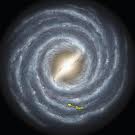 Nebesno strukturo na sliki imenujemo: Nebesno strukturo na sliki imenujemo: Nebesno strukturo na sliki imenujemo: Nebesno strukturo na sliki imenujemo: Nebesno strukturo na sliki imenujemo: Izbrani odgovorPravilni odgovorgalaksijazvezdna kopicazvezdna meglicaozvezdjeProstor za dodaten zapisIzbrani odgovorPravilni odgovorgalaksijazvezdna kopicazvezdna meglicaozvezdjegalaksijazvezdna kopicazvezdna meglicaozvezdjeNajsvetlejša zvezda na severni polobli je:Najsvetlejša zvezda na severni polobli je:Najsvetlejša zvezda na severni polobli je:Najsvetlejša zvezda na severni polobli je:Najsvetlejša zvezda na severni polobli je:Izbrani odgovorPravilni odgovorVegaSevernicaSirijBeltegezaDenebProstor za dodaten zapisIzbrani odgovorPravilni odgovorVegaSevernicaSirijBeltegezaDenebVegaSevernicaSirijBeltegezaDenebNa severni polobli se orientiramo po zvezdi, ki ji je ime:Na severni polobli se orientiramo po zvezdi, ki ji je ime:Na severni polobli se orientiramo po zvezdi, ki ji je ime:Na severni polobli se orientiramo po zvezdi, ki ji je ime:Na severni polobli se orientiramo po zvezdi, ki ji je ime:Izbrani odgovorPravilni odgovorVegaSevernicaSirijBeltegezaDenebProstor za dodaten zapisIzbrani odgovorPravilni odgovorVegaSevernicaSirijBeltegezaDenebVegaSevernicaSirijBeltegezaDenebNaše Osončje je del galaksije z imenom:Naše Osončje je del galaksije z imenom:Naše Osončje je del galaksije z imenom:Naše Osončje je del galaksije z imenom:Naše Osončje je del galaksije z imenom:Izbrani odgovorPravilni odgovorAndromedaJužna VetrnicaRimska cestaSombreroProstor za dodaten zapisIzbrani odgovorPravilni odgovorAndromedaJužna VetrnicaRimska cestaSombreroAndromedaJužna VetrnicaRimska cestaSombreroPlaneti se okoli Sonca gibljejo po:Planeti se okoli Sonca gibljejo po:Planeti se okoli Sonca gibljejo po:Planeti se okoli Sonca gibljejo po:Planeti se okoli Sonca gibljejo po:Izbrani odgovorPravilni odgovorelipsikrožnicinepravilni tirnicisinusoidiProstor za dodaten zapisIzbrani odgovorPravilni odgovorelipsikrožnicinepravilni tirnicisinusoidielipsikrožnicinepravilni tirnicisinusoidiKateri trije planeti so prikazani na sliki: 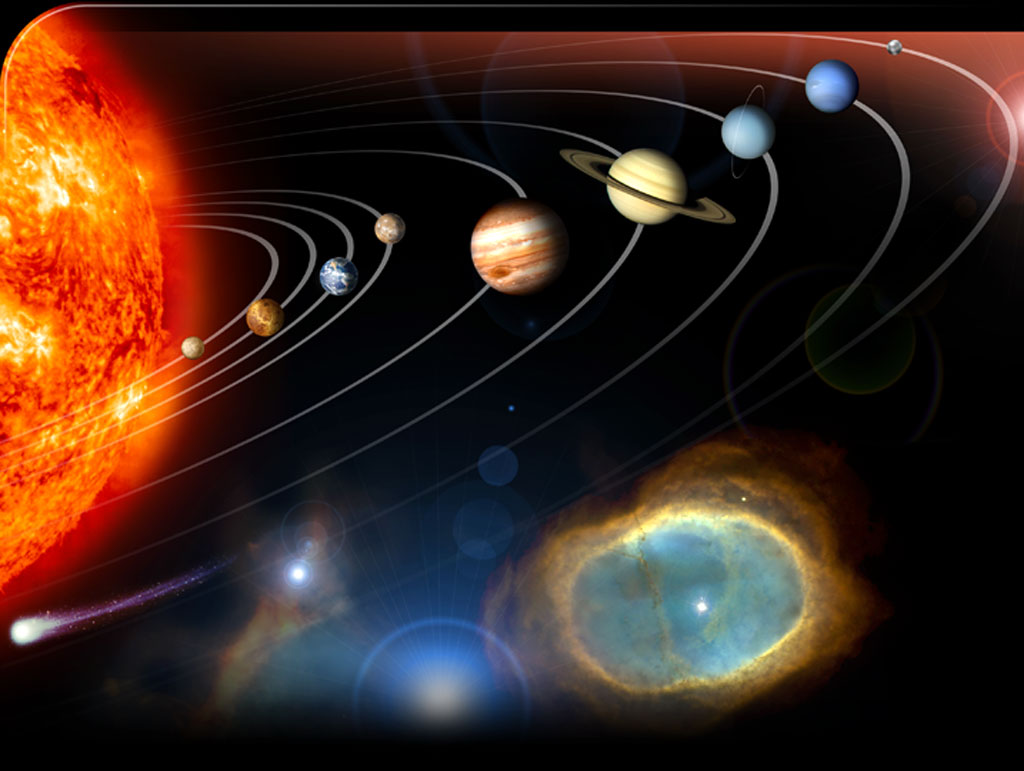 Kateri trije planeti so prikazani na sliki: Kateri trije planeti so prikazani na sliki: Kateri trije planeti so prikazani na sliki: Kateri trije planeti so prikazani na sliki: Izbrani odgovorPravilni odgovorJupiter, Saturn, ZemljaMars, Saturn, NeptunJupiter, Saturn, UranZemlja, Jupiter, UranProstor za dodaten zapisIzbrani odgovorPravilni odgovorJupiter, Saturn, ZemljaMars, Saturn, NeptunJupiter, Saturn, UranZemlja, Jupiter, UranJupiter, Saturn, ZemljaMars, Saturn, NeptunJupiter, Saturn, UranZemlja, Jupiter, Uran
13. Kateri planet je največji planet našega Osončja?
13. Kateri planet je največji planet našega Osončja?
13. Kateri planet je največji planet našega Osončja?
13. Kateri planet je največji planet našega Osončja?
13. Kateri planet je največji planet našega Osončja?Izbrani odgovorPravilni odgovorZemljaJupiterSaturnUranNeptunProstor za dodaten zapisIzbrani odgovorPravilni odgovorZemljaJupiterSaturnUranNeptunZemljaJupiterSaturnUranNeptunKateri planet je najmanjši planet našega Osončja?Kateri planet je najmanjši planet našega Osončja?Kateri planet je najmanjši planet našega Osončja?Kateri planet je najmanjši planet našega Osončja?Kateri planet je najmanjši planet našega Osončja?Izbrani odgovorPravilni odgovorMerkurVeneraZemlja MarsUranProstor za dodaten zapisIzbrani odgovorPravilni odgovorMerkurVeneraZemlja MarsUranMerkurVeneraZemlja MarsUranKateri planet je znan po svojih prstanih?Kateri planet je znan po svojih prstanih?Kateri planet je znan po svojih prstanih?Kateri planet je znan po svojih prstanih?Kateri planet je znan po svojih prstanih?Izbrani odgovorPravilni odgovorZemlja JupiterSaturnUranNeptunProstor za dodaten zapisIzbrani odgovorPravilni odgovorZemlja JupiterSaturnUranNeptunZemlja JupiterSaturnUranNeptunNa katerem planetu so najvišje temperature?Na katerem planetu so najvišje temperature?Na katerem planetu so najvišje temperature?Na katerem planetu so najvišje temperature?Na katerem planetu so najvišje temperature?Izbrani odgovorPravilni odgovorMerkurVeneraZemlja MarsUranProstor za dodaten zapisIzbrani odgovorPravilni odgovorMerkurVeneraZemlja MarsUranMerkurVeneraZemlja MarsUranKateri planet je od Sonca najbolj oddaljen planet?Kateri planet je od Sonca najbolj oddaljen planet?Kateri planet je od Sonca najbolj oddaljen planet?Kateri planet je od Sonca najbolj oddaljen planet?Kateri planet je od Sonca najbolj oddaljen planet?Izbrani odgovorPravilni odgovorZemljaJupiterSaturnUranNeptunProstor za dodaten zapisIzbrani odgovorPravilni odgovorZemljaJupiterSaturnUranNeptunZemljaJupiterSaturnUranNeptunKateri planet imenujemo »rdeči planet«?Kateri planet imenujemo »rdeči planet«?Kateri planet imenujemo »rdeči planet«?Kateri planet imenujemo »rdeči planet«?Kateri planet imenujemo »rdeči planet«?Izbrani odgovorPravilni odgovorMerkurVeneraZemlja MarsUranProstor za dodaten zapisIzbrani odgovorPravilni odgovorMerkurVeneraZemlja MarsUranMerkurVeneraZemlja MarsUranKdo je prepričal sodobnike, da je Zemlja v središču vesolja?Kdo je prepričal sodobnike, da je Zemlja v središču vesolja?Kdo je prepričal sodobnike, da je Zemlja v središču vesolja?Kdo je prepričal sodobnike, da je Zemlja v središču vesolja?Kdo je prepričal sodobnike, da je Zemlja v središču vesolja?Izbrani odgovorPravilni odgovorPtolomejAristarhSokratesGalileo GalileiEratostenProstor za dodaten zapisIzbrani odgovorPravilni odgovorPtolomejAristarhSokratesGalileo GalileiEratostenPtolomejAristarhSokratesGalileo GalileiEratostenNikolaj Kopernik je trdil, da:Nikolaj Kopernik je trdil, da:Nikolaj Kopernik je trdil, da:Nikolaj Kopernik je trdil, da:Nikolaj Kopernik je trdil, da:Izbrani odgovorPravilni odgovorje Zemlja v središču vesoljase Zemlja giblje okoli Soncase Zemlja giblje po krožnicise Zemlja giblje po elipsiProstor za dodaten zapisIzbrani odgovorPravilni odgovorje Zemlja v središču vesoljase Zemlja giblje okoli Soncase Zemlja giblje po krožnicise Zemlja giblje po elipsije Zemlja v središču vesoljase Zemlja giblje okoli Soncase Zemlja giblje po krožnicise Zemlja giblje po elipsi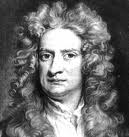 Znanstvenik na sliki je odkril, da: Znanstvenik na sliki je odkril, da: Znanstvenik na sliki je odkril, da: Znanstvenik na sliki je odkril, da: Znanstvenik na sliki je odkril, da: Izbrani odgovorPravilni odgovormed nebesnimi telesi deluje gravitacijska silaplaneti gibljejo po elipsahse vesolje širise je vesolje začelo z velikim pokomProstor za dodaten zapisIzbrani odgovorPravilni odgovormed nebesnimi telesi deluje gravitacijska silaplaneti gibljejo po elipsahse vesolje širise je vesolje začelo z velikim pokommed nebesnimi telesi deluje gravitacijska silaplaneti gibljejo po elipsahse vesolje širise je vesolje začelo z velikim pokom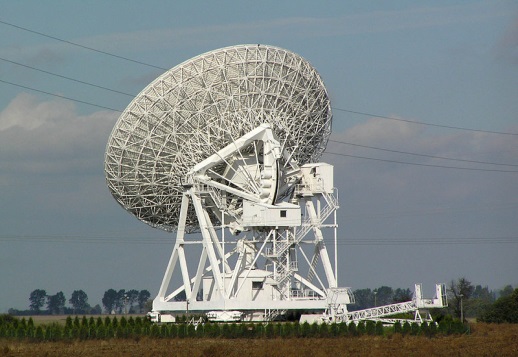 Napravo, ki je na sliki, imenujemo: Napravo, ki je na sliki, imenujemo: Napravo, ki je na sliki, imenujemo: Napravo, ki je na sliki, imenujemo: Napravo, ki je na sliki, imenujemo: Izbrani odgovorPravilni odgovorvesoljski teleskopradijski teleskoprefraktorzrcalni teleskopProstor za dodaten zapisIzbrani odgovorPravilni odgovorvesoljski teleskopradijski teleskoprefraktorzrcalni teleskopvesoljski teleskopradijski teleskoprefraktorzrcalni teleskopZnanstvenik, ki je prvi izdelal teleskop, je bil:Znanstvenik, ki je prvi izdelal teleskop, je bil:Znanstvenik, ki je prvi izdelal teleskop, je bil:Znanstvenik, ki je prvi izdelal teleskop, je bil:Znanstvenik, ki je prvi izdelal teleskop, je bil:Izbrani odgovorPravilni odgovorGiordano BrunoIsaac NewtonGalileo Galileo Johannes KeplerProstor za dodaten zapisIzbrani odgovorPravilni odgovorGiordano BrunoIsaac NewtonGalileo Galileo Johannes KeplerGiordano BrunoIsaac NewtonGalileo Galileo Johannes KeplerPrvi astronavt v vesolju je bil:Prvi astronavt v vesolju je bil:Prvi astronavt v vesolju je bil:Prvi astronavt v vesolju je bil:Prvi astronavt v vesolju je bil:Izbrani odgovorPravilni odgovorJurij GagarinNeil ArmstrongValentina Tereškovapsička LajkaProstor za dodaten zapisIzbrani odgovorPravilni odgovorJurij GagarinNeil ArmstrongValentina Tereškovapsička LajkaJurij GagarinNeil ArmstrongValentina Tereškovapsička LajkaZvezde navidezno krožijo na nočnem nebu zaradi:Zvezde navidezno krožijo na nočnem nebu zaradi:Zvezde navidezno krožijo na nočnem nebu zaradi:Zvezde navidezno krožijo na nočnem nebu zaradi:Zvezde navidezno krožijo na nočnem nebu zaradi:Izbrani odgovorPravilni odgovorgibanja naše galaksije v vesoljukroženja Osončja okoli središča naše galaksijekroženja Zemlje okoli Soncavrtenja Zemlje okoli lastne osiValentina Tereškovapsička LajkaProstor za dodaten zapisIzbrani odgovorPravilni odgovorgibanja naše galaksije v vesoljukroženja Osončja okoli središča naše galaksijekroženja Zemlje okoli Soncavrtenja Zemlje okoli lastne osiValentina Tereškovapsička Lajkagibanja naše galaksije v vesoljukroženja Osončja okoli središča naše galaksijekroženja Zemlje okoli Soncavrtenja Zemlje okoli lastne osiValentina Tereškovapsička Lajka